День матери!Мама — первое слово, Главное слово в каждой судьбе. Мама жизнь подарила, Мир подарила мне и тебе. Песня из к/ф «Мама» (слова: Ю.Энтин, музыка: Ж.Буржоа, Т.Попа) Нет, наверное, ни одной страны, где бы не отмечался День матери. В России День матери стали отмечать сравнительно недавно. Установленный Указом Президента Российской Федерации Б.Н. Ельцина № 120 «О Дне матери» от 30 января 1998 года, он празднуется в последнее воскресенье ноября, воздавая должное материнскому труду и их бескорыстной жертве ради блага своих детей Невозможно поспорить с тем, что этот праздник — праздник вечности. Из поколения в поколение для каждого человека мама — самый главный человек в жизни. Становясь матерью, женщина открывает в себе лучшие качества: доброту, любовь, заботу, терпение и самопожертвование. Новый праздник — День матери — постепенно входит в российские дома. И это замечательно: сколько бы хороших, добрых слов мы не говорили нашим мамам, сколько бы поводов для этого ни придумали, лишними они не будут.В конце ноября в нашем детском саду тоже прошли мероприятия, связанные с этим замечательным праздником. Ребята из 7 группы порадовали своих мамочек стихотворениями и песнями на немецком языке. Подарили открытки, подписанные на немецком языке.
 
Heute ist nun Muttis Tag!  Alle gratulieren  Mutti  Meine Mutter ist die beste  Und ich liebe dich. Сегодня мамин день!Все поздравляют мамочку!Моя мама самая лучшая!И я тебя люблю!2)Eins, zwei, drei, vier tanzen heute, alle!
Rechtes Bein, linkes Bein, das ist lustig, das ist fein! 
Eins, zwei, drei, vier tanzen heute, alle!Раз,два,три,четыре-сегодня все танцуют!Правая нога,левая нога-это весело,это здорово!Раз,два,три, четыре-сегодня все танцуют!3)Meine liebe Mutter duMeine liebe Mutter du, 
ich will dir Blumen schenken. 
Was ich dir sagen will dazu, 
Du bist die schonste Mutti! Моя любия мамочка, я хочу подарить тебе цветы.И хочу сказать, что ты самая лучшая!!!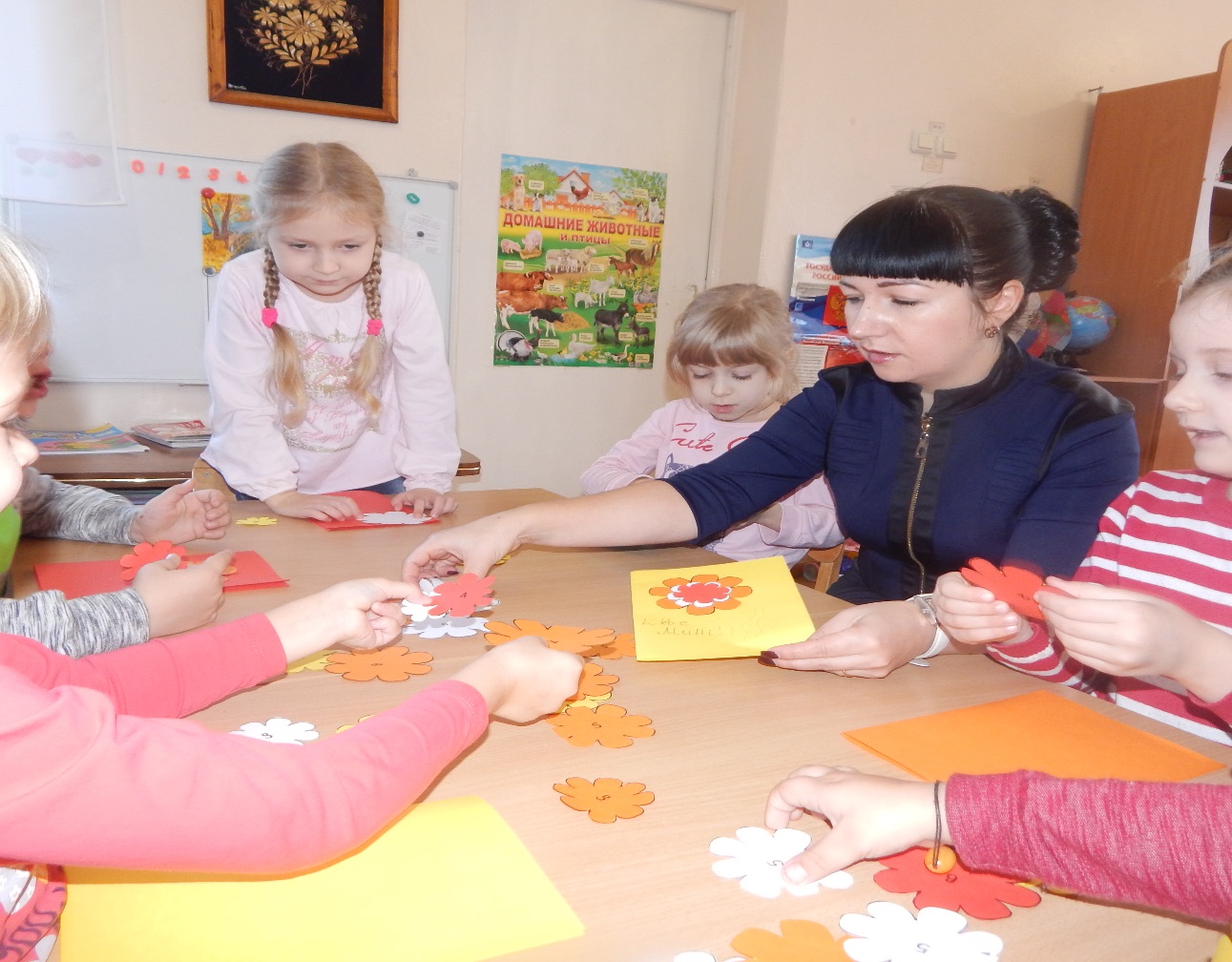 